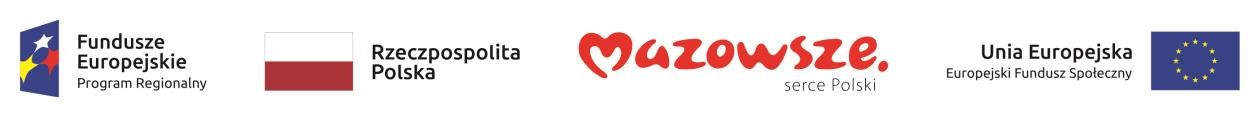 załącznik nr 3.1 do SWZOR-D-III.272.120.2023.LBProjektowane postanowienia umowy dla cz. IUMOWA NR ___________________do postępowania nr OR-D-III.272.120.2023.LB cz. Izawarta w Warszawie pomiędzy:Województwem Mazowieckim, NIP: 1132453940, REGON: 015528910, z siedzibą w Warszawie przy ul. Jagiellońskiej 26, 03-719 Warszawa, reprezentowanym przez Zarząd WojewództwaMazowieckiego, w imieniu którego na podstawie uchwały nr 1168/336/22 Zarządu Województwa Mazowieckiego z dnia 11 lipca 2022 r. zmieniającej uchwałę w sprawie upoważnienia do podpisywania w imieniu Województwa Mazowieckiego dokumentów związanych z realizacją projektu „Mazowiecki program przygotowania szkół, nauczycieli i uczniów do nauczania zdalnego”, działają:Pan Mirosław Krusiewicz – Dyrektor Departamentu Edukacji Publicznej i Sportu Urzędu Marszałkowskiego Województwa Mazowieckiego w WarszawiePan Dawid Kalkowski – Zastępca Dyrektora Departamentu Edukacji Publicznej i Sportu Urzędu Marszałkowskiego Województwa Mazowieckiego w Warszawie, zwanym w dalszej części Umowy „Zamawiającym”a……………………………………..,  zwanym/-ą w dalszej części Umowy „Wykonawcą”, zwana dalej Umową.Strony zgodnie oświadczają, że:Zawarcie Umowy stanowi udzielenie zamówienia publicznego w związku z przeprowadzonym postępowaniem w trybie przetargu nieograniczonego, zgodnie z przepisami ustawy z dnia 11 września 2019 r. – Prawo zamówień publicznych (Dz.U. z 2023 r. poz. 1605 ze zm.) (dalej: ustawa PZP).Zamówienie realizowane jest w ramach projektu pn. „Mazowiecki program przygotowania szkół, nauczycieli i uczniów do nauczania zdalnego”, współfinansowanego ze środków Europejskiego Funduszu Społecznego w ramach Regionalnego Programu Operacyjnego Województwa Mazowieckiego na lata 2014-2020, Oś priorytetowa X. „Edukacja dla rozwoju regionu”, Działanie 10.1. „Kształcenie i rozwój dzieci i młodzieży”, Poddziałanie 10.1.1.„Edukacja ogólna” RPO WM 2014–2020.Przedmiot umowy obejmuje pierwszą  część zamówienia – pakiety pełne.Paragraf 1Przedmiotem Umowy jest dostawa innowacyjnego oprogramowania edukacyjnego, wraz z instruktażem wdrożeniowym, na potrzeby Zamawiającego oraz Partnerów w projekcie pn. „Mazowiecki program przygotowania szkół, nauczycieli i uczniów do nauczania zdalnego”, umożliwiającego unowocześnienie procesu kształcenia w szkołach podstawowych na drugim etapie edukacyjnym (klasy IV- VIII) oraz w liceach ogólnokształcących. Wykonawca zobowiązuje się do dostawy oprogramowania edukacyjnego na rzecz Zamawiającego wraz z instruktażem wdrożeniowym, na warunkach i zgodnie z Opisem Przedmiotu Zamówienia, stanowiącym Załącznik nr 1 do Umowy (dalej: OPZ) oraz Formularzem oferty Wykonawcy, stanowiącym Załącznik nr 2 do Umowy, w tym aktualizacji oprogramowania przez okres co najmniej 5 lat oraz zapewnienia  poprawnego działania dostarczonego oprogramowania, (jeśli dotyczy – przy przeniesieniu praw autorskich - udostępnienia Zamawiającemu kodów źródłowych oprogramowania, zapewnienia serwisowania oraz dokonywania niezbędnych napraw przez okres co najmniej 5 lat)a Zamawiający zobowiązuje się do zapłaty na rzecz Wykonawcy wynagrodzenia, w wysokości i na warunkach określonych w Paragrafie 8 Umowy.Wykonawca oświadcza, że przedmiot umowy jest fabrycznie nowy, kompletny, a także wolny od wad materiałowych, konstrukcyjnych i prawnych oraz gotowy do użytku bez żadnych dodatkowych zakupów, a także że oprogramowanie zostanie dostarczone w najnowszej finalnej wersji, będącej przedmiotem obrotu.Wykonawca oświadcza, że przedmiot dostawy nie stanowi oprogramowania typu:adware - programów bez kodu źródłowego, zawierających funkcję wyświetlania reklam;freeware - programów do bezpłatnego użytku; open source - programów do bezpłatnego użytku oraz darmowego uruchamiania, kopiowania, rozpowszechniania, analizowania, modyfikacji oraz ulepszania i rozbudowy istniejących produktów;shareware – programów do bezpłatnego testowania; demo - programów z ograniczoną funkcjonalnością lub czasem użytkowania w stosunku do wersji pełnej;beta – programów w wersji próbnej lub będących w fazie rozwoju (w wersji niestabilnej);trial – podlegających obowiązkowej płatnej rejestracji albo odinstalowaniu po zdefiniowanym okresie użytkowania;public domain – programów, które stały się dostępne dla ogółu dla dowolnych zastosowań bez ograniczeń wynikających z przepisów prawa autorskiego, a także programów z wykorzystaniem tekstów, zdjęć, muzyki, dzieł sztuki, oprogramowania itp., do których udzielenia licencji lub przekazania majątkowych praw autorskich w zakresie wymaganym przez zamawiającego wykonawca nie ma prawa.Wykonawca oświadcza, że posiada kwalifikacje, wiedzę i umiejętności techniczne niezbędne do wykonania przedmiotu Umowy.Paragraf 2W przypadku gdy dostawa oprogramowania wiąże się z udzieleniem licencji do oprogramowania, Wykonawca udziela odpowiednio Zamawiającemu lub Partnerom, na warunkach wskazanych w treści OPZ, licencji na korzystanie w sposób nieograniczony czasowo i terytorialnie ze wszystkich dostarczonych zasobów na wszystkich kompatybilnych urządzeniach końcowych wykorzystywanych przez Szkołę w jej lokalizacji, bez ograniczeń co do jednoczesnej ilości stanowisk, w tym wykorzystywanie tych zasobów przez uczniów danej Szkoły na komputerach domowych lub urządzeniach mobilnych w zakresie niezbędnym do wykonania zleconych przez nauczyciela prac domowych oraz w przypadku nauki zdalnej – do uczestniczenia w lekcji prowadzonej na odległość, na następujących polach eksploatacji: korzystanie z oprogramowania zgodnie z jego funkcjonalnościami w celach dydaktycznych, tj. nauczania grupowego podczas lekcji szkolnych i na zajęciach pozalekcyjnych oraz nauczania indywidualnego, przez nauczycieli zatrudnionych w danej Szkole, w tym jako zleceniobiorca lub wolontariusz w ramach przedmiotów objętych podstawą programową oraz zajęć tematycznie związanych z treściami oferowanymi w ramach zasobów, wyświetlanie, w tym publiczne odtwarzanie treści oferowanych w ramach zasobów na urządzeniach szkolnych, tj. będących w posiadaniu danej Szkoły i wykorzystywanych do celów dydaktycznych, w tym na komputerach stacjonarnych i przenośnych, tabletach i innych urządzeniach mobilnych, urządzeniach interaktywnych, takich jak monitory, projektory i rzutniki, tworzenie materiałów wizualnych i audiowizualnych z wykorzystaniem fragmentów treści oferowanych w ramach zasobów oraz ich publiczne odtwarzanie na urządzeniach szkolnych w celu promowania projektu „Mazowiecki program przygotowania szkół, nauczycieli i uczniów do nauczania zdalnego”, trwałe lub czasowe zwielokrotnianie oprogramowania, kopiowanie, tworzenie kopii zapasowych oprogramowania i ich instalowanie oraz uruchamianie na urządzeniach szkolnych w celach dydaktycznych określonych w pkt 1,zapisywanie treści zasobów w pamięci urządzeń, na których będzie wykorzystywane oprogramowanie, w tym pamięci wewnętrznej oraz zewnętrznej, na nośnikach informacji, w tym na dyskach HDD/SDD, flash, kartach SD, płytach CD, DVD, dyskietkach, w chmurze, na serwerach,wprowadzanie do sieci Internet, intranet, extranet, sieci lokalnej czy też do innej sieci umożliwiającej połączenie się co najmniej dwóch urządzeń elektronicznych, udostępnianie oraz przesyłanie treści oferowanych zasobów za pomocą takich sieci,korzystanie z programu online oraz inne udostępnianie w ten sposób, aby uprawniony użytkownik mógł mieć do niego dostęp w miejscu i czasie przez siebie wybranym, jeśli oferowane rozwiązanie techniczne przewiduje taką możliwość, korzystanie z oprogramowania przez uczniów, testowanie ich wiedzy, w taki sposób, aby każdy z uczniów miał dostęp do oprogramowania w miejscu i czasie przez niego wybranym, w zakresie wybranym przez nauczyciela,zakładanie kont użytkowników w ramach oprogramowania oraz w celach korzystania z treści w ramach oferowanych zasobów, jeśli oferowane rozwiązanie techniczne przewiduje taką możliwość,tworzenia baz danych, raportów, wydruków, analiz oraz dokumentów oraz wykorzystywanie takich efektów pracy oprogramowania w dowolny, ustalony przez nabywcę sposób.Korzystanie z zasobów umożliwia Zamawiającemu i Partnerom dostęp do najnowszej wersji oprogramowania, w tym niezbędnych aktualizacji przez minimum 5 lat od aktywacji oprogramowania oraz nieograniczony czasowo dostęp do ostatniej aktualnej wersji oprogramowania dostępnego w okresie tych 5 lat. Wykonywanie praw licencjobiorcy oraz praw zależnych możliwe będzie w odniesieniu do każdej udostępnionej wersji oprogramowania.W okresie korzystania z licencji Wykonawca umożliwia modyfikację liczby urządzeń końcowych wykorzystywanych przez Szkołę, przy czym:w przypadku zmniejszenia w okresie 5 lat liczby Szkół prowadzonych przez Zamawiającego lub danego Partnera na skutek przekształcenia placówki w placówkę innego typu lub łączenia placówek, co powodowałoby utratę prawa korzystania z zasobów w placówce podlegającej łączeniu lub przekształceniu, korzystanie następcze z licencji będzie możliwe w placówce, która powstanie z przekształcenia lub połączenia na warunkach nie gorszych niż w placówce przekształconej lub podlegającej łączeniu; w przypadku zmniejszenia w okresie 5 lat liczby Szkół prowadzonych przez Zamawiającego lub danego Partnera na skutek likwidacji placówki, co powodowałoby brak możliwości korzystania z zasobów w placówce podlegającej likwidacji, korzystanie z licencji będzie możliwe w innej wskazanej przez Zamawiającego lub Partnera Placówce na warunkach nie gorszych niż uprzednio w placówce likwidowanej.Wraz z udzieleniem licencji Wykonawca udostępni odpowiednio Zamawiającemu i Partnerom klucze produktu oraz instrukcję użytkowania oprogramowania w języku polskim poprzez fizyczne ich dostarczenie do Szkół lub poprzez ich przesłanie na adres e-mail danej Szkoły zamieszczony na stronie podmiotowej w Biuletynie Informacji Publicznej lub w inny alternatywny sposób, np. poprzez udostępnienie danej Szkole linku do pobrania zasobów i stworzenie możliwości wygenerowania klucza licencyjnego.  Paragraf 3.W przypadku gdy dostawa oprogramowania wiąże się z przeniesieniem majątkowych praw autorskich, Wykonawca przenosi na rzecz Zamawiającego majątkowe prawa autorskie do wszystkich dostarczonych zasobów, wraz z prawem dalszego przeniesienia ogółu lub części tych praw na rzecz nieograniczonej liczby podmiotów trzecich oraz prawem udzielenia licencji i dalszych sublicencji na korzystanie z tych zasobów lub ich części przez nieograniczoną liczbę podmiotów wskazanych przez Zamawiającego, bez ograniczeń czasowych, w tym także dokonania opracowań, adaptacji, tłumaczeń i utworów zależnych, dokonywania dekompilacji, inżynierii wstecznej i badania kodu źródłowego, w dowolnym celu oraz zakresie ustalonym przez Zamawiającego wraz z prawem do zwielokrotniania kodu źródłowego dowolną, wybraną przez nabywcę techniką oraz zobowiązaniem do niewykonywania praw autorskich przez autora na rzecz Zamawiającego i jego następców prawnych. Wykonywanie przez Zamawiającego majątkowych praw autorskich, a przez inne podmioty praw pochodnych, będzie możliwe na polach eksploatacji wymienionych w Paragrafie 2 ust. 1, wskazanych odpowiednio dla umowy udzielenia licencji. Postanowienia Paragrafu 2 ust. 1 w pozostałym zakresie stosuje się odpowiednio.W przypadku przeniesienia majątkowych praw autorskich, o których mowa w ust. 1, Wykonawca w terminie dostawy, o którym mowa w Paragrafie 4 ust. 1, udostępni Zamawiającemu pliki źródłowe oraz kod źródłowy do dostarczonego oprogramowania.Wykonywanie majątkowych praw autorskich oraz praw zależnych możliwe będzie w odniesieniu do każdej wersji oprogramowania, również tej powstałej w wyniku aktualizacji. Wykonawca - bez dodatkowych opłat - sporządzi kopie oprogramowania na nośnikach (CD, DVD, pendrive itp.) oraz dostarczy je do Szkół wskazanych w Załączniku nr 1 do OPZ.Paragraf 4.Termin dostawy oprogramowania wynosi 14 dni od zawarcia Umowy.W terminie 14 dni od upływu terminu dostawy Wykonawca zobowiązuje się do przeprowadzenia instruktażu wdrożeniowego dla nauczycieli w zakresie obsługi oprogramowania, o którym mowa w treści OPZ. Termin wykonania umowy wynosi 28 dni od zawarcia Umowy .Paragraf 5.Zamawiający informuje, że Urząd Marszałkowski Województwa Mazowieckiego funkcjonuje w oparciu o Zintegrowany System Zarządzania zgodny z normami: PN-EN ISO 9001:2015-10 –System Zarządzania Jakością, PN-EN ISO 14001:2015-09 – System ZarządzaniaŚrodowiskowego, PN-ISO/IEC 27001:2014-12 – System Zarządzania Bezpieczeństwem  Informacji, OHSAS 18001:2007 – System Zarządzania Bezpieczeństwem i Higieną Pracy, PNISO 37001:2017-05 – System Zarządzania Działaniami Antykorupcyjnymi, PN-ISO 26000 – System Społecznej Odpowiedzialności.Przy wydatkowaniu środków z budżetu Województwa Mazowieckiego należy dokładać należytej staranności  w zakresie przestrzegania zasad mających na celu m.in. zapewnienie bezpieczeństwa informacji, ochronę środowiska, zapewnienie bezpiecznych i higienicznych warunków pracy, przeciwdziałanie korupcji, w szczególności należy zachować szczególną dbałość o środowisko naturalne.W zakresie dotyczącym przeprowadzenia instruktażu wdrożeniowego dla nauczycieli w zakresie obsługi oprogramowania określonego w OPZ, Wykonawca zobowiązuje się do jego realizacji w zgodności z ustawą z dnia 19 lipca 2019 r. o zapewnianiu dostępności osobom ze szczególnymi potrzebami (Dz. U. z 2022 r. poz. 2240). W przypadku zidentyfikowania osób ze szczególnymi potrzebami, wykonawca jest zobowiązany do zapewnienia takim osobom w zależności od indywidualnych potrzeb, dostępności poprzez usunięcie barier techniczno-architektonicznych. Wykonawca zobowiązuje się również do zapewnienia dostępności cyfrowej, zgodnie z ustawą z dnia 4 kwietnia 2019 r. o dostępności cyfrowej stron internetowych i aplikacji mobilnych podmiotów publicznych (Dz. U. z 2023 r. poz. 82, 511), oraz zobowiązuje się do zapewnienia dostępności informacyjno-komunikacyjnej.Paragraf 6.   Odbiór przedmiotu Umowy zostanie dokonany na podstawie zbiorczego protokołu odbioru podpisanego przez Wykonawcę oraz przez osoby upoważnione do podpisywania w imieniu Województwa Mazowieckiego dokumentów związanych z realizacją projektu „Mazowiecki program przygotowania szkół, nauczycieli i uczniów do nauczania zdalnego” na podstawie uchwały nr 1168/336/22 Zarządu Województwa Mazowieckiego z dnia 11 lipca 2022 r. Wzór zbiorczego protokołu odbioru stanowi Załącznik nr 5 do Umowy.Do zbiorczego protokołu odbioru, o którym mowa w ust. 1, Wykonawca dołączy oświadczenie o zrealizowaniu dostaw do poszczególnych Szkół ze wskazaniem nazwy Szkoły, nazwy Partnera oraz dacie dostarczenia przedmiotu dostawy do poszczególnych placówek wraz ze wskazaniem ilości i wartości przedmiotu dostawy. Wzór oświadczenia stanowi Załącznik nr 4 do Umowy. Zbiorczy protokół odbioru oraz oświadczenie o zrealizowaniu dostaw Wykonawcy zostaną dostarczone Zamawiającemu w terminie 3 dni od upływu terminu dostawy, o którym mowa w Paragrafie 4 ust. 1.Wykonawca zobowiązuje się do uzyskania od każdego Partnera odrębnych potwierdzeń odbioru przedmiotu dostawy w zakresie wymaganym przez Zamawiającego oraz przekazania ich Zamawiającemu w terminie 30 dni od dnia dokonania dostawy. Dane dotyczące przedmiotu i terminu dostawy wskazane na potwierdzeniach muszą być zgodne z oświadczeniem, o którym mowa w ust. 2.  Potwierdzenia powinny być podpisane przez osobę upoważnioną ze strony Partnera oraz dyrektora szkoły (lub osobę upoważnioną przez dyrektora szkoły). Wzór potwierdzenia stanowi Załącznik nr 6 do Umowy. Odbiór przedmiotu Umowy w odniesieniu do instruktażu wdrożeniowego zostanie dokonany bezpośrednio przez Zamawiającego. W tym celu Wykonawca w terminie 30 dni od dokonania dostawy przekaże Zamawiającemu oświadczenie o zrealizowaniu ww. instruktażu według wzoru stanowiącego Załącznik nr 7 do Umowy.Dopuszcza się sporządzenie dokumentów, o których mowa w ust. 1 - 5, w formie elektronicznej; w takim przypadku wymaga się złożenia przez wszystkie osoby podpisujące dany dokument, kwalifikowanych podpisów elektronicznych.Zamawiający lub Partner może odmówić odbioru całości lub części przedmiotu Umowy z powodu wad. Przedmiot Umowy jest wadliwy, gdy posiada wadę zmniejszającą jego wartość lub użyteczność, w szczególności gdy przekazany przedmiot Umowy jest niekompletny lub uszkodzony, lub nie posiada cech użyteczności zgodnej z ich przeznaczeniem.Zamawiający lub Partner może odmówić odbioru całości lub części przedmiotu Umowy z powodu niezgodności z Umową. Przedmiot Umowy jest niezgodny z Umową, gdy nie jest zgodny z OPZ lub Formularzem oferty Wykonawcy.Stwierdzenie wad lub niezgodności, o których mowa odpowiednio w ust. 7 i 8 podczas odbioru przedmiotu Umowy może skutkować wstrzymaniem przez Partnera lub Zamawiającego dalszego odbioru danej części przedmiotu Umowy – do czasu usunięcia stwierdzonych wad lub niezgodności.O stwierdzonych wadach lub niezgodnościach Partner lub Zamawiający poinformuje Wykonawcę pocztą elektroniczną na adres e-mail…………….. Wykonawca zobowiązany będzie do usunięcia wad lub niezgodności w terminie nie dłuższym niż 7 dni od dnia otrzymania informacji o wadach lub niezgodnościach.Do czasu potwierdzenia odbioru przedmiotu dostawy przez Partnera Wykonawca ponosi pełną odpowiedzialność za dostarczony przedmiot dostawy.Paragraf 7.   Wykonawca jest odpowiedzialny względem Zamawiającego oraz Partnera za wszelkie wady prawne przedmiotu Umowy, w tym również za ewentualne roszczenia osób trzecich wynikające z naruszenia praw własności intelektualnej lub przemysłowej, w tym praw autorskich, patentów, praw ochronnych na znaki towarowe oraz praw z rejestracji na wzory użytkowe i przemysłowe, pozostające w związku z wprowadzeniem przedmiotu Umowy do obrotu na terytorium Rzeczypospolitej Polskiej.W przypadku wad prawnych przedmiotu Umowy i stwierdzenia przez sąd naruszenia przez Zamawiającego lub Partnera praw osób trzecich będącego wynikiem nieuprawnionego wprowadzenia przedmiotu Umowy do obrotu na terytorium Rzeczypospolitej Polskiej przez Wykonawcę, na żądanie Zamawiającego lub Partnera Wykonawca zwolni Zamawiającego lub Partnera z wszelkich związanych z tym roszczeń, a w szczególności zwróci Zamawiającemu lub Partnerowi wszelkie zapłacone przez niego z tego tytułu odszkodowania, kary umowne, grzywny i inne podobne należności, w tym poniesione opłaty i koszty sądowe.Wykonawca jest odpowiedzialny w zakresie wynikającym z zawartych z osobami trzecimi umów licencyjnych.Paragraf 8.Wynagrodzenie Wykonawcy z tytułu realizacji przedmiotu Umowy zostało określone na kwotę brutto … zł (słownie: ...). Wynagrodzenie zawiera podatek VAT.Wykonawca jest odpowiedzialny za poprawne zastosowanie stawki VAT oraz naliczenie kwoty VAT w ramach wynagrodzenia. Zwiększenie stawki podatku VAT nie powoduje zmiany wynagrodzenia Wykonawcy i strony są związane zaproponowaną przez Wykonawcę ceną brutto, określoną w Formularzu oferty Wykonawcy stanowiącym Załącznik nr 2 do Umowy. Zwiększenie wysokości naliczonej kwoty VAT wskutek ewentualnej zmiany stawki nie może powodować negatywnych skutków dla Zamawiającego, w szczególności wzrostu kwoty wynagrodzenia Wykonawcy. W przypadku wejścia w życie zwiększenia stawki podatku VAT Wykonawca zobowiązany jest do wystawienia faktury uwzględniającej obowiązującą stawkę podatku VAT poprzez zmniejszenie ceny netto, bez zmiany ceny brutto wynagrodzenia. Ewentualne zmniejszenie stawki VAT pomniejszy wynagrodzenie Wykonawcy - Wykonawca zobowiązany jest w takim wypadku do wystawiania faktur uwzględniających obowiązującą stawkę podatku VAT poprzez zmniejszenie ceny brutto bez zmiany ceny netto wynagrodzenia. Zmiana kwoty wynagrodzenia Wykonawcy wskutek zmiany stawki VAT nie stanowi zmiany Umowy i nie wymaga aneksowania.Wykonawca oświadcza, że wynagrodzenie zaspokaja wszystkie jego należności wobec Zamawiającego z tytułu wykonania przedmiotu Umowy, w tym z tytułu dostarczenia przedmiotu Umowy, ubezpieczeń, prowadzenia korespondencji, utylizacji opakowań itp.Rozliczenie za wykonane Umowy nastąpi na podstawie prawidłowo wystawionej faktury VAT. Faktura VAT będzie zawierała następujące dane:Nabywca: Województwo Mazowieckie, ul. Jagiellońska 26, 03-719 Warszawa, NIP 1132453940.Odbiorca: Urząd Marszałkowski Województwa Mazowieckiego w Warszawie ul. Jagiellońska 26, 03-719  Warszawa. numer niniejszej Umowy.Podstawą wystawienia faktury VAT jest zbiorczy protokół odbioru, o którym mowa w Paragrafie 6 ust. 1 wraz z oświadczeniem Wykonawcy o zrealizowaniu dostaw, o którym mowa w Paragrafie 6 ust. 2. Wykonawca zobowiązuje się do wystawienia faktury VAT w nieprzekraczalnym terminie 3 dni od upływu terminu dostawy, o którym mowa w  Paragrafie 4 ust. 1.Zamawiający dokona zapłaty należności przelewem na rachunek bankowy Wykonawcy nr ……………………………………. w terminie 30 dni od daty otrzymania przez Zamawiającego prawidłowo wystawionej faktury VAT wraz z dokumentami, o których mowa w Paragrafie 6 ust. 1 i 2.Za datę dokonania płatności strony będą uważały datę przekazania przez Zamawiającego polecenia do banku prowadzącego jego rachunek.Zamawiający oświadcza, że jest płatnikiem podatku VAT. Wykonawca oświadcza, że znajduje się w Wykazie podmiotów zarejestrowanych jako podatnicy VAT, niezarejestrowanych oraz wykreślonych i przywróconych do rejestru VAT tzw. „biała lista”.Wykonawca, po zawarciu Umowy, może dokonać zmiany wskazanego w ust. 6 numeru rachunku bankowego. W takim przypadku Wykonawca powiadomi Zamawiającego o zmianie numeru rachunku bankowego z odpowiednim wyprzedzeniem, składając stosowne oświadczenie.Oświadczenie o którym mowa w ust. 9 powinno być pod rygorem nieważności sporządzone w formie pisemnej i doręczone Zamawiającemu osobiście za pisemnym potwierdzeniem odbioru lub listem poleconym za zwrotnym potwierdzeniem odbioru albo opatrzone kwalifikowanym podpisem elektronicznym i przesłane na adres e-mail Zamawiającego: edukacja@mazovia.pl. Powiadomienie jest skuteczne od chwili jego otrzymania przez Zamawiającego.Zmiana rachunku bankowego Wykonawcy, o którym mowa w ust. 6, nie stanowi zmiany Umowy i nie wymaga aneksowania.Paragraf 9.Wykonawca, w celu zabezpieczenia roszczeń Zamawiającego z tytułu niewykonania lub nienależytego wykonania Umowy, wniesie najpóźniej w dniu podpisania Umowy, zabezpieczenie należytego wykonania Umowy w wysokości 5% wynagrodzenia brutto określonego w Paragrafie 8 ust. 1, tj. kwotę w wysokości … zł (słownie: …).W przypadku wnoszenia zabezpieczenia należytego wykonania Umowy w formie pieniężnej, kwotę o której mowa w ust. 1, należy wpłacić na rachunek bankowy nr …  z dopiskiem „Zabezpieczenie należytego wykonania Umowy nr …”.Zamawiający nie wyraża zgody na wniesienie zabezpieczenia należytego wykonania umowy w formach innych, niż określone w art. 450 ust. 1 ustawy PZP.W przypadku złożenia zabezpieczenia w formie innej, niż pieniężna, termin ważności zabezpieczenia, z zastrzeżeniem ust. 5, obejmuje okres od dnia podpisania Umowy do dnia upływu okresu gwarancji i rękojmi za wady, a warunki realizacji zabezpieczenia nie mogą w żaden sposób ograniczać możliwości realizacji przez Zamawiającego uprawnień, jak dla zabezpieczenia złożonego w pieniądzu.Zamawiający zwróci Wykonawcy 70% kwoty zabezpieczenia należytego wykonania Umowy w terminie 30 dni od dnia dostarczenia przez Wykonawcę ostatniego potwierdzenia odbioru przedmiotu dostawy, o którym mowa w Paragrafie 6 ust. 4. Zamawiający zwróci pozostałe 30% kwoty zabezpieczenia nie później, niż w ciągu 15 dni po upływie okresu gwarancji i rękojmi za wady.Z otrzymanego zabezpieczenia Zamawiający ma prawo potrącić należne kwoty z tytułu odszkodowania, kary umowne i inne należności, związane z realizacją Umowy, na co niniejszym Wykonawca wyraża zgodę.Paragraf 9.Zamawiającemu lub Partnerowi przysługują – na zasadach określonych w Kodeksie Cywilnym – wszelkie uprawnienia z tytułu gwarancji i rękojmi za wady odnośnie dostarczonego przedmiotu Umowy.Bieg terminu gwarancji i rękojmi rozpoczyna się z dniem potwierdzenia odbioru przedmiotu dostawy przez Partnera, odrębnie dla każdej placówki.Odbiór wadliwego przedmiotu Umowy po naprawie lub wymianie na wolny od wad nastąpi na podstawie protokołu zdawczo-odbiorczego podpisanego przez Wykonawcę i Partnera.Niebezpieczeństwo przypadkowej utraty lub uszkodzenia przedmiotu Umowy, od dnia jego wydania Wykonawcy w celu dokonania napraw do dnia jego odbioru przez Zamawiającego lub Partnera ponosi Wykonawca.Strony niniejszej Umowy ustalają, że Partner będzie wykonywać w imieniu Zamawiającego wszelkich czynności związanych z realizacją uprawnień wynikających z gwarancji i rękojmi za wady w części zamówienia dotyczącej Partnera.Paragraf 10.Za nienależyte wykonanie Umowy uznaje się w szczególności dostarczenie przedmiotu Umowy niezgodnego z dokumentami zamówienia, w tym ze złożoną ofertą, niedostarczenie dokumentów, do których dostarczenia Wykonawca został zobowiązany w Umowie, dostarczenie przedmiotu Umowy w stanie niekompletnym lub nieprzydatnym do użytku, dostarczenie przedmiotu Umowy lub dokumentów po terminie, złożenie dokumentów zawierających treść niezgodną z umową.W przypadku nienależytego wykonania Umowy, Zamawiający jest uprawniony do odstąpienia od Umowy na zasadach określonych w Paragrafie 11, żądania kar umownych na zasadach określonych w Paragrafie 12 lub żądania odszkodowania na zasadach ogólnych.  Paragraf 11.Zamawiający jest uprawniony do odstąpienia od Umowy lub jej części w następujących przypadkach:niedostarczenie przedmiotu Umowy do miejsc wskazanych w Załączniku nr 3 do Umowy w terminie 10 dni od dnia upływu terminu dostarczenia przedmiotu Umowy, o którym mowa w Paragrafie 4 ust. 1. Przyjmuje się, że zaistnienie faktu, o którym mowa w zdaniu poprzedzającym oznacza zwłokę wykonawcy. Zamawiający może skorzystać ze swojego uprawnienia w terminie 20 dni od zaistnienia zdarzenia uprawniającego do odstąpienia, bez wyznaczenia Wykonawcy dodatkowego terminu;dostarczenie przedmiotu Umowy, który nie spełnia wymogów Zamawiającego określonych w OPZ lub określonego w Formularzu oferty. Skorzystanie z uprawnienia do odstąpienia wymaga uprzedniego wezwania Wykonawcy do dostarczenia przedmiotu Umowy zgodnego z wymaganiami Zamawiającego określonymi w OPZ lub określonego w Formularzu oferty w terminie 10 dni od wezwania. Zamawiający może skorzystać ze swojego uprawnienia w terminie 20 dni od upływu dodatkowego terminu, o którym mowa w zdaniu poprzedzającym. Dostarczenie przedmiotu Umowy zgodnego z wymaganiami Zamawiającego w dodatkowym terminie 10 dni od wezwania nie stoi na przeszkodzie naliczaniu kar umownych, o których mowa w Paragrafie 12 ust. 1 pkt 2 za nieterminowe dostarczenie przedmiotu Umowy oraz w Paragrafie 12 ust. 1 pkt 3 za dostarczenie przedmiotu Umowy, który nie spełnia wymogów Zamawiającego określonych w OPZ lub określonego w Formularzu oferty, w pierwotnym terminie.Paragraf 12.Zamawiający jest uprawniony do żądania od Wykonawcy następujących kar umownych:z tytułu rozwiązania Umowy lub odstąpienia od Umowy lub jej części przez Zamawiającego lub Wykonawcę z przyczyn, za które odpowiedzialność ponosi Wykonawca – w wysokości 10 % wynagrodzenia Wykonawcy, o którym mowa w Paragrafie 8 ust. 1;z tytułu niedostarczenia przedmiotu Umowy do miejsca dostawy wskazanego w Załączniku nr 3 w terminie określonym w Paragrafie 4 ust. 1 – w wysokości 3% wartości wynagrodzenia Wykonawcy, o którym mowa w Paragrafie 8 ust. 1, przypadającego proporcjonalnie do wartości zamówienia na daną Szkołę - za każdy dzień zwłoki;z tytułu dostarczenia przedmiotu Umowy, który nie spełnia wymogów Zamawiającego określonych w OPZ lub określonego w Formularzu oferty – w wysokości 3% wartości wynagrodzenia Wykonawcy, o którym mowa w Paragrafie 8 ust. 1, przypadającego proporcjonalnie do wartości zamówienia na daną Szkołę; z tytułu wad lub niezgodności uniemożliwiających korzystanie z całości lub z części przedmiotu Umowy – w wysokości 0,01% wynagrodzenia Wykonawcy, o którym mowa w Paragrafie 8 ust. 1, za każdy dzień zwłoki w zakresie nieusunięcia wady lub niezgodności w terminie określonym w Paragrafie 6 ust. 10 albo wymiany w tym terminie danego elementu dostawy na nowy;z tytułu nieterminowego dostarczenia do siedziby Zamawiającego zbiorczego protokołu odbioru wraz z oświadczeniem Wykonawcy, o których mowa w Paragrafie 6 ust. 1 i 2 – w wysokości 0,01% wynagrodzenia Wykonawcy, o którym mowa w Paragrafie 8 ust. 1 - za każdy dzień zwłoki;z tytułu nieterminowego dostarczenia do siedziby Zamawiającego potwierdzenia, o którym mowa w Paragrafie 6 ust. 4 – w wysokości 100 zł (sto złotych 00/100) 10 zł (dziesięć złotych) za każdy dzień zwłoki za każde niedostarczone potwierdzenie.Wykonawca oświadcza, że wyraża zgodę na potrącenie kar umownych ze wszystkich swoich wierzytelności względem Zamawiającego, w tym z zabezpieczenia należytego wykonania Umowy.Niezależnie od sposobu rozliczenia kar umownych, Zamawiający wystawi Wykonawcy notę księgową (obciążeniową) na kwotę należnych kar umownych.Kary umowne określone w niniejszym Paragrafie podlegają kumulacji.Suma kar określonych w niniejszym Paragrafie, nie może przekroczyć wysokości 30% całkowitego wynagrodzenia brutto Wykonawcy.Strony zastrzegają możliwość dochodzenia odszkodowania przenoszącego zastrzeżoną wysokość kar umownych. Paragraf 13.   Strony postanawiają, że Zamawiającemu przysługuje prawo do rozwiązania Umowy lub jej części w trybie natychmiastowym (bez wypowiedzenia), gdy zostanie wydany nakaz zajęcia majątku Wykonawcy lub majątku, za pomocą którego Wykonawca wykonuje przedmiot Umowy przez podmioty i osoby trzecie na mocy orzeczenia właściwego organu.Postanowienia ust. 1 nie ograniczają prawa Zamawiającego do rozwiązania Umowy lub odstąpienia od Umowy w innych przypadkach, wskazanych w przepisach obowiązującego prawa, w szczególności w postanowieniach Kodeksu cywilnego.W razie zaistnienia istotnej zmiany okoliczności powodującej, że wykonanie Umowy nie leży w interesie publicznym, czego nie można było przewidzieć w chwili zawarcia Umowy, lub dalsze wykonywanie Umowy może zagrozić istotnemu interesowi bezpieczeństwa państwa lub bezpieczeństwu publicznemu, Zamawiający może odstąpić od Umowy w terminie 30 dni od dnia powzięcia wiadomości o tych okolicznościach.Oświadczenie o odstąpieniu od Umowy, jej wypowiedzeniu lub o jej rozwiązaniu dla swej ważności wymaga zachowania formy pisemnej.W przypadku rozwiązania lub odstąpienia od Umowy, Zamawiający nie traci uprawnienia do naliczania kar umownych, o ile nie sprzeciwia się to przepisom obowiązującego prawa.Paragraf 14.Wykonawca nie może dokonać cesji praw i obowiązków wynikających z Umowy, w szczególności zobowiązań finansowych, na rzecz osoby trzeciej.W przypadku naruszenia postanowień ust. 1 Zamawiający może wypowiedzieć Umowę ze skutkiem natychmiastowym. Postanowienia dotyczące kar umownych, określone w Paragrafie 12, postanowienia dotyczące rozwiązania umowy, określone w Paragrafie 13 lub odstąpienia od niej, określone w Paragrafie 11 stosuje się odpowiednio.Paragraf 15.Ze strony Zamawiającego osobą wyznaczoną do kontaktu w ramach realizacji Umowy jest:imię i nazwisko, adres e-mail, nr telefonu ………………………………………………..Ze strony Wykonawcy osobą wyznaczoną do kontaktu w ramach realizacji Umowy jest:imię i nazwisko, adres e-mail, nr telefonu ………………………………………………..Zmiana osoby wyznaczonej do kontaktu, o której mowa w ust. 1, ze strony Zamawiającego lub Wykonawcy wymaga poinformowania o tym fakcie z odpowiednim wyprzedzeniem pozostałych osób wyznaczonych do kontaktu, w trybie zawiadomienia pocztą elektroniczną.Strony są zobowiązane do wzajemnego powiadomienia o każdej zmianie adresów, o których mowa w ust 1. Powiadomienie winno być pod rygorem nieważności sporządzone w formie pisemnej i doręczone stronie osobiście za pisemnym potwierdzeniem odbioru lub listem poleconym za zwrotnym potwierdzeniem odbioru albo opatrzone kwalifikowanym podpisem elektronicznym i przesłane na e-mail Zamawiającego: edukacja@mazovia.pl. Powiadomienie jest skuteczne od chwili jego otrzymania przez stronę, do której jest adresowane lub w przypadku wysłania listem poleconym, 16-go dnia od daty nadania pisma i nie stanowi zmiany Umowy.Zaniechanie obowiązku, o którym mowa w ust. 3 powoduje, że pismo wysłane na adres dotychczasowy, uznaje się za doręczone.Paragraf 16.Wykonawca zobowiązuje się do zachowania poufności i do niewykorzystywania w innym celu niż określony w niniejszej Umowie wszelkich informacji uzyskanych od Zamawiającego lub Partnera w związku z realizacją niniejszej Umowy z wyjątkiem: informacji publicznie dostępnych;informacji z innych źródeł, w których posiadanie Wykonawca wszedł bez naruszenia prawa;informacji, co do których Zamawiający pisemnie zezwolił na ich ujawnienie lub wykorzystanie w innym celu.Wykonawca oświadcza, iż zobowiąże swoich pracowników oraz osoby działające na jego zlecenie do zachowania poufności i do niewykorzystywania w innym celu niż określony w niniejszej Umowie informacji, o których mowa w ust. 1.Obowiązek zachowania poufności informacji nie dotyczy sytuacji, w których Wykonawca zobowiązany jest do przekazania posiadanych informacji podmiotom uprawnionym na podstawie przepisów prawa do żądania udzielenia takich informacji w związku z prowadzonym postępowaniem.Klauzula Informacyjna w zakresie ochrony danych osobowych w odniesieniu do Wykonawcy będącego osobą prawną lub osobą fizyczną, w tym prowadzącą działalność gospodarczą, stanowi odpowiednio Załącznik nr 8 lub Załącznik nr 9 do Umowy.Paragraf 17.Sprawy nieuregulowane Umową podlegają przepisom ustawy Prawo zamówień publicznych,  Kodeksu Cywilnego oraz innych właściwych dla realizacji przedmiotu Umowy obowiązujących aktów prawnych.Wykonawca oświadcza, że wiadome mu jest, iż treść niniejszej Umowy jest informacją publiczną, która podlega udostępnieniu na warunkach określonych w ustawie z dnia 6 września 2001 r. o dostępie do informacji publicznej (Dz. U. z 2022 r. poz. 902), na co niniejszym Wykonawca wyraża zgodę.Wykonawca jest zobowiązany do informowania Zamawiającego o zmianie formy prawnej prowadzonej działalności, zmianie nazwy firmy oraz zmianie siedziby firmy.Wszelkie zmiany postanowień Umowy, a także jej rozwiązanie, wypowiedzenie albo odstąpienie od niej, wymaga zachowania formy pisemnej pod rygorem nieważności.W przypadku zaistnienia sporu wynikającego z realizacji niniejszej Umowy sądem miejscowo właściwym dla jego rozstrzygnięcia będzie sąd powszechny właściwy dla siedziby Zamawiającego.Wykonawca odpowiada za działania i zaniechania osób, za pomocą których wykonuje przedmiot Umowy, jak za własne działania i zaniechania.Załącznikami stanowiącymi integralną część Umowy są:Opis przedmiotu zamówienia – Załącznik nr 1;Formularz oferty Wykonawcy – Załącznik nr 2;Wykaz placówek – Załącznik nr 3;Wzór oświadczenia o zrealizowaniu dostawy – Załącznik nr 4;Wzór zbiorczego protokołu odbioru - Załącznik nr 5;Wzór potwierdzenia odbioru przedmiotu dostawy – Załącznik nr 6;Wzór oświadczenia o zrealizowaniu instruktażu wdrożeniowego – Załącznik nr 7;Klauzula informacyjna dla osoby prawnej (jeżeli dotyczy) - Załącznik nr 8;Klauzula informacyjna dla osoby fizycznej (jeżeli dotyczy) - Załącznik nr 9;Paragraf 18.Umowa została zawarta w postaci elektronicznej. Datą zawarcia Umowy jest data jej podpisania przez ostatnią ze Stron. (Umowa została zawarta w formie pisemnej w czterech egzemplarzach – jeden dla wykonawcy oraz 3 dla Zamawiającego. Datą zawarcia niniejszej Umowy jest data jej podpisania przez ostatnią ze Stron.)